ԱՎԱՐՏԱԿԱՆ ՀԵՏԱԶՈՏԱԿԱՆ ԱՇԽԱՏԱՆՔԹԵՄԱ` Գույների ճիշտ ընտրությունը,համադրությունը և երևակայության զարգացումը սովորողի աշխատանքների ընթացքումԿատարող՝           Նեկտար    Մելքումյան Դպրոց՝              Ս․Բյուրատի անվան 125 հիմնական դպրոցԱռարկա՝          ԿերպարվեստԿազմակերպություն՝ «Կրթություն առանց սահմանի» ՀԿԽմբի պատասխանատու՝ Սոնա Հակոբյան                                      ԵՐԵՎԱՆ 2022                                                                                                                                                    ԲՈՎԱՆԴԱԿՈՒԹՅՈՒՆՆԵՐԱԾՈՒԹՅՈՒՆ․․․․․․․․․․․․․․․․․․․․․․․․․․․․․․․․․․․․․․․․․․․․․․․.....․3Գույնի  հոգեբանական  վերլուծության  հիմքով  կերպարվեստի  ուսուցման   առանձնահատկությունները     դպրոցում․․․․․․․․․․․․․․․․․․․․․․․․․․․.....․4Գույնի հոգեբանական բնութագիրը․․․․․․․․․․․․․․․․․․․․․․․․․․․․․.....․․․․․4ԵԶՐԱԿԱՑՈՒԹՅՈՒՆ․․․․․․․․․․․․․․․․․․․․․․․․․․․․․․․․․․․․․․․․․․....․․․․18ԳՐԱԿԱՆՈՒԹՅՈՒՆ․․․․․․․․․․․․․․․․․․․․․․․․․․․․․․․․․․․․․․․․․․․․․....․․20                                                       ՆԵՐԱԾՈՒԹՅՈՒՆՈւսումնասիրվող թեմայի արդիականությունը: Գեղարվեստական մշակույթով հետաքրքրված անձի գեղագիտական ճաշակի ձևավորումը և զարգացումը նպաստելու համար, այսօր խնդիր է դրվում կրթական համակարգ ներմուծել գեղարվեստական մշակույթի համալիր մոդել, որը կկարողանա ընդհանրակրթական որակներ ձևավորել գեղարվեստական ստեղծադործությունների նկատմամբ, արվեստի հետ հաղորդակցման նոր ձևերի կիրառմամբ:Վերոհիշյալ հիմնախնդրով զբաղվել են հայրենական և արտասահմանյան հետազոտողներ` Ա. Ա. Բալյանը, Լ. Ս. Ներսիսյանը, Ա. Կ. Եղիազարյանը, Ս. Գ. Պողպատյանը, Գ. Մ. Սարգսյանը, Վ. Ս. Կուզինը, Շպիկալովա և այլք:Տվյալ խնդրի հոգեբանական բնագավառն են ուսումնասիրել  Հ. Լ. Ներսիսյանը, Ս. Լ. Վիգոդսկին, Յու. Ա. Իգանտեվան և այլք: Վերոհիշյալ հետազոտողները գեղագիտորեն ձևավորված անձ դաստիրակելու համար կարևորում են ստեղծագործական կարողությունների զարգացման գործընթացը, այս հիմնախնդրով կան որոշակի հետազոտողներ, որոնց արդյունավետ արդյունքների կողքին կարելի է դիտարկել նշված հիմնախնդիրները գույնի ընկալման և վերարտադրման տեսակյունից, որը և նկատի ունենալով մենք ձևակերպել ենք մեր հետազոտության թեման` «Գույների ճիշտ ընտրությունը, համադրությունը և երևակայության զարգացումը սովորողի աշխատանքների ընթացքում»: Գունատեսությունը կիրառվում է կերպարվեստի դասավանդման գործընթացում և շարունակվում է մշակվել, կիրառելով անձի մոտ ստեղծագործական կարողություններ ձևավորելու և զարգացնելու նպատակով: Հետազոտության նպատակը աշակերտի ստեղծագործական կարողությունների,    գունազգացողության    զարգացումն    է ։Աշակերտի գունագիտության զարգացման և դրա միջոցով ստեղծագործական կարողությունների ակտիվացումն է կերպարվեստի որոշակի մեթոդների և եղանակների օգտագործումով  կամ     կիրառմամբ։  Հետազոտության միջոցով ուսումնասիրվում է անհատի ստեղծագործական զարգացման պայմանները գունազգացողության բազմակողմանի վերլուծության հիմքով:                                                                                                                                                                                                    ԳՈՒՅՆԻ ՀՈԳԵԲԱՆԱԿԱՆ ՎԵՐԼՈՒԾՈՒԹՅԱՆ ՀԻՄՔՈՎ ԿԵՐՊԱՐՎԵՍՏԻ                                    ՈՒՍՈՒՑՄԱՆ ԱՌԱՆՁՆԱՀԱՏԿՈՒԹՅՈՒՆՆԵՐԸ  ԴՊՐՈՑՈՒՄԳույնի հոգեբանական բնութագիրըՎերանայելով գունազգացողության առանձնահատկությունները անհրաժեշտ է հստակ մատնանշել գույնի ֆիզիլոգիական ազդեցությունը մարդու վրա, գույնի ազդեցության օրինաչափությունների իմացությունը մարդու օրգանիզմի վրա և նկարչի ստեղծագործական կյանքում: Գույն հասկացությունը այնքան էլ հասարակ չէ, այն վերաբերվում է շրջապատող իրականության ֆիզիկական հատկություններին և կարող է չափվել սարքավորումներով, իսկ իր հատկությունները մաթեմատիկորեն մոդելավորված են այնպես, որ այդ այդ հարթության մեջ գույնը օբյեկտիվ նշանակություն է կրում: Մեկ այլ կողմից գույնը հոգեբանական-ֆիզիկական զգացողություն է, որը տարբեր մարդկանց մոտ վերափոխվում է որոշակի զգացմունքային տարբեր վիճակների, որն էլ գեղանկարչության մեջ ներկայացնում է գլխավոր հետաքրքրությունը: Դիտարկելով գույնով պատկերման տեխնիկան` անհրաժեշտ է անընդհատ հիշել նրա երկուպատմաշրջանների մասին` բնագիտական և հոգեբանական-գեղագիտական: Եթե դիտարկելգույն հասկացությունը պատմական հարթության մեջ, ապա պետք է հասկանալ, թե ինչ էգույնը, ինչպիսին է նրա նշանակությունը կերպարվեստում  և ընդհանրապես մշակույթում:Սովորաբար  գույնը   արտահայտվում  է  ինչ-որ  կերպ  աստիճանավորելու    ձգտումով,ստեղծելով     միասնական    կարգ,    նրա   հիմքի   վրա   ներթափանցելով     ներդաշնակմիացություններ: Լիովին հնարավոր է, որ գունային ներդաշնակությունը դա ոչ օբյեկտիվիրականությունն է, որին պետք է ոչ միայն բացել, ինչպես կարծում էր Նյուտոնը,  այլ նաև մերգեղագիտական  գիտակցության  հատկություն, ինչպես   կարծում  էր   Գյոթեն:  Ներ-դաշնակություն             գոյություն      չունի   ո՛չ  մեր    զգացողության,     ո՛չ     էլ       գույնի    հասկացողության      ընկալման      մեջ:     Դրա   համար     պատմությա      տարբեր  դարա-շրջաններում  տարբեր  ազգեր  ունեցել  են  տարբեր  ներդաշնակ  միացություններ,  իսկ  ավելի   հստակ` լիովին տարբեր գունային միացություններն են համարվել ներդաշնակ կամ ոչ   ներդաշնակ:Գունային խորհրդանշական հատկության խնդիրը կապված է գույնի հոգեբանական   ազդեցության և նրա աստիճանավորման հետ: Մշակույթի ակունքներում գույնը հավասարազոր էր խոսքին, քանի որ ծառայում էր որպես տարբեր հասկացությունների և առարկաների խորհրդանշան: Գունային սիմվոլներ են հանդիսացել հիմնական գույները: Նկատելի է, որ գունային խորհրդապաշտությունը հասարակության մեջ  ընկած է  առասպելաբանության և նրա մտածողության մեջ: Մեր օրերում գույների խորհրդա-պաշտությունը շատ քիչ է պահպանում նշանակությունը: Անտիկ հունա-հռոմեական դարաշրջանում փիլիսոփաների ուշադրության առարկա է հանդիսացել գույնը, բայց փիլիսոփա գունագետների հայացքները կարելի է անվանել ավելի շուտ գեղարվեստական, քան գիտական, քանի որ նրանց աշխարհընկալման հիմքում ընկած էին գեղագիտական և նույնիսկ էթնիկ մտածելակերպը: Անտիկ փիլիսոփաները գույնի դասակարգումը համարել են ճիշտ` առանձնացնելով գլխավորները և երկրորդականները,  բայց դրան մոտեցել են հիմնականում առասպելաբանության տեսանկյունից: Նրանց կարծիքով գլխավոր գույները պետք է համապատասխանեն գլխավոր տարերքներին (օդ, ջուր, կրակ և հող): Այդ ընթացքում Արիստոտելին արդեն իսկ հայտնի են եղել գույների առաջացման երևույթները, միաժամանակյա գունային հակադրության և հետագայում ֆիզիկական օպտկայի հիմք դարձած շատ այլ երևույթներ:  Անտիկ դարաշրջանի գույների գեղագիտությունը փոխանցվում է նաև Վերածննդի արվեստին: Այս դեպքում գույնը, գույնի ներդաշնակությունը նշանակել է «աստվածային» կարգի,  վերինի կողմից մտածված, որը ուղղված է մարդու վրա` վերին ուժերով, բայց չնայած դրան, այդպիսի կարգը լիովին պետք է հասանելի լինի մարդկային հասկացողությանը, քանի որ հիմնված է մտածողության վրա:  Սրանում է կայանում ներդաշնակության արևելյան և արևմտյան հասկացության տարբերությունը, որում միշտ կա աներևութականության, խորհրդավորության և անճանաչելիության տարրերը: Անտիկ արվեստում ներդաշնակ կարող էր լինել միայն այն գույնը, որը կապված էր չափանիշի հետ, իսկ չափանիշը  մարդկային զգացողությունները և զգացմունքներն են:   դրությունները համարվել են վայրենություն: Զարգացած հույնը ավելի գնահատում էր գեղեցկությունը, քան հարստությունը, արվեստը նրան ավելի էր երջանկացնում, քան առարկայի գինը:  Չափանիշի հասկացությունը հարաբերական էր, այն նշանակում էր չափվող մեծության հարաբերությունը չափման միավորին, այն իր մեջ ներառում է այնպիսի առանձնահատկություն, ինչպիսիք են համաչափությունները, հարաբերակցությունները: Արիստոտելը կարծում էր, որ «գեղեցիկ» գույներում համաչափությունները, որոնք վերցված են հիմնական գույներից, պատահական չեն: «Այն գույները, որում պահպանված են հնչյունային ներդաշնակության նման ճշգրիտ համաչափություն, թվում են ավելի հաճելի: Այդպիսին են մուգ կարմիրը և մանուշակագույնը…»: Ամբողջ անտիկ արվեստի պրակտիկան գալիս է այն սկզբունքից, որ գույնի մեջ գնահատվում էր խառնուրդը, քան մաքրությունը:Ներդաշնակ կապը հաստատուն է, որովհետև այն հավասարակշիռ է: Եթե նկարում մարմնաձևերը հագնված են պայծառ հագուստներ, ապա այդ համեմատաբար  հագեցած բծերը տարածքով զբաղեցնում են մեկ բծից ոչ ավելին: Մնացած գույները քիչ են հագեցված: Լուսավորը, մթի համեմատությամբ, ընտրվում է գրեթե նույն հարաբերությամբ: Այդպիսի համաչափության համակարգի շնորհիվ գունային հորինվածքի ամբողջական հավասարակշռություն է դիտվում: Ուժեղ, բայց վառ և մաքուր գույների կարճ ազդակները հավասարակշռվում են շարունակաբար` բաց  մուգ  և խառնուրդ գույների թույլ հատվածներով:Կլասիկ գունային հորինվածքը դիտորդին չի տալիս բարդ խնդիրներ, նրա մեջ գերադասելի են լրացուցիչ կամ հակադիր գույների քսվածքները և այնտեղ գունային  գերադասությունը միջին  հեռավորությամբ գրեթե չի օգտագործվում, այնպես ինչպես նրանցում չկա ոչ հստակ կապ, ոչ հակադրություն:Ներդաշնակությունը անտիկ արվեստում կենտրոնացվածությունն  էր  և  հավաքվածությունը:   Այս հատկության մեջ  ընդհանուր  կերպով  արտահայտված էր  անտիկ  արվեստիվերաբերմունքը կյանքի հանդեպ. մարդու մշակութային գործունեության սկզբունքը   տձև և անկերպար աշխարհի քաոսը վերածել գեղեցիկ և կազմակերպված տիեզերքի: Ցանկացած  գունային  ներդաշնակ  հորինվածք  այնպես  էր    կազմակերպված, որ հեշտությաբ ընկալվում էր մարդու կողմից:                                                                               հակադրությունները համարվել են վայրենություն: Զարգացած հույնը ավելի գնահատում էր գեղեցկությունը, քան հարստությունը, արվեստը նրան ավելի էր երջանկացնում, քան առարկայի գինը:  Չափանիշի հասկացությունը հարաբերական էր, այն նշանակում էր չափվող մեծության հարաբերությունը չափման միավորին, այն իր մեջ ներառում է այնպիսի առանձնահատկություն, ինչպիսիք են համաչափությունները, հարաբերակցությունները: Արիստոտելը կարծում էր, որ «գեղեցիկ» գույներում համաչափությունները, որոնք վերցված են հիմնական գույներից, պատահական չեն: «Այն գույները, որում պահպանված են հնչյունային ներդաշնակության նման ճշգրիտ համաչափություն, թվում են ավելի հաճելի: Այդպիսին են մուգ կարմիրը և մանուշակագույնը…» : Ամբողջ անտիկ արվեստի պրակտիկան գալիս է այն սկզբունքից, որ գույնի մեջ գնահատվում էր խառնուրդը, քան մաքրությունը:Ներդաշնակ կապը հաստատուն է, որովհետև այն հավասարակշիռ է: Եթե նկարում մարմնաձևերը հագնված են պայծառ հագուստներ, ապա այդ համեմատաբար  հագեցած բծերը տարածքով զբաղեցնում են մեկ բծից ոչ ավելին: Մնացած գույները քիչ են հագեցված: Լուսավորը, մթի համեմատությամբ, ընտրվում է գրեթե նույն հարաբերությամբ: Այդպիսի համաչափության համակարգի շնորհիվ գունային հորինվածքի ամբողջական հավասարակշռություն է դիտվում: Ուժեղ, բայց վառ և մաքուր գույների կարճ ազդակները հավասարակշռվում են շարունակաբար` բաց  մուգ  և խառնուրդ գույների թույլ հատվածներով:Կլասիկ գունային հորինվածքը դիտորդին չի տալիս բարդ խնդիրներ, նրա մեջ գերադասելի են լրացուցիչ կամ հակադիր գույների քսվածքները և այնտեղ գունային  գերադասությունը միջին  հեռավորությամբ գրեթե չի օգտագործվում, այնպես ինչպես նրանցում չկա ոչ հստակ կապ, ոչ հակադրություն:Ներդաշնակությունը անտիկ արվեստում կենտրոնացվածությունն էր և հավաքվածությունը: Այս հատկության մեջ ընդհանուր կերպով արտահայտված էր անտիկ արվեստի վերաբերմունքը կյանքի հանդեպ. մարդու մշակութային գործունեության սկզբունքը տձև և անկերպար աշխարհի քաոսը վերածել գեղեցիկ և կազմակերպված տիեզերքի: Ցանկացած գունային ներդաշնակ հորինվածք այնպես էր կազմակերպված, որ հեշտությաբ ընկալվում էր մարդու կողմից:Խոսելով միջնադարի մասին, չենք կարող չխոսել Հայ միջնադարյան գեղանկարչության  մասին: Հայ  գեղանկարչության  այս  շրջանի  գունային կառուցվածքի բնույթը խարսխվում է միջնադարյան արվեստի պատկերավորման համակարգի արդեն  կազմավորված  սկզբունքների  հիմքի  վրա. քրոմատիկ տարրերի  հարաբերակցությունը կառուցվում է, այսպես կոչված, «փոքր խորության» պատկերավորման  սկզբունքների  հիմքի վրա, քրոմատիկ կառուցվածքը կազմավորում է լոկալ գույնի ներկաբծերը,  որոնց միջև կապը հիմնվում է որոշակի միջավայրից անկախ գունազուգորդումների վրա: Այս սկզբունքը մարմնավորել է գույնի կազմի երկու տարատիպ   կառուցվածքներում,  որոնք  արտահայտում  են  տարբեր  ոճական  ուղղություններ:Առաջինը  պայմանականորեն  կարելի  է անվանել  «գեղանկարչական-երանգային»: Դրանցում հիմնական պատկերավորման գործառույթը կատարում է գույնը,   այն դեպքում երբ եզրագիծը սոսկ լրացուցիչ դեր է խաղում: Գեղանկարչական կառուցվածքը  այստեղ  ստեղծվում  է  որպես  լոկալ բծերի  զուգորդում, ինչպես  նաև`  այն  տարրերով,  որոնցում  գույնը  ունի  որոշակի  երանգային  նրբերանգ,  որը  փոքր-ինչ  ծավալային  բնութագրում  է  տալիս  ամբողջապես  հարթապատկերային  համակարգին:  Այս  ուղղությանն  են  պատկանում  առաջին  հերթին  Արուճի  որմնանկարները, մասամբ  նաև  Էջմիածնի Ավետարանի վերջնաէջերի  մանրանկարները:  Դրանց  թվին    կարելի  է  դասել  նաև  Եղվարդի  որմնանկարների  այն  մնացորդը,  որի  վրա  մարդկային մարմնաձև է  պատկերված  եղել ։ Գունային կառուցվածքի ստեղծման երկրորդ տարբերակը կարելի է բնորոշել որպես «գծային-գրաֆիկական»: Հուշարձանների այս   այս  խմբին  են  պատկանում  Լմբատի,  Թալինի,  մասամբ  նաև  Կոշի  որմնանկարները: Գեղանկարչության  քրոմատիկ  կառուցվածքում  գույնի  կոմպոզիցիայի ամենից ավելի բնութագրական  առանձնահատկություններից  են   կառուցողական  հիմքի  մեծ  հստակությունը  և  պարզությունը`  պայմանավորված  քրոմատիկ  տարրեի  հակիրճ  ընտրությամբ,  մանրամասների  բացակայությունը,  ինչպես  նաև  յուրաքանչյուր  առանձին  բծի  տեղային  որոշակիության   պահպանումը,  նույնիսկ  երանգային  նրբերանգման  օգտագործման  դեպքում:   Հիմնվելով  պատկերագրման  որոշակի չափորոշիչների  վրա  միջնադարյան  վարպետները  կարողացել  են  իրենց  արվեստում  արտահայտել  մտքերի  և  զգացմունքների  մի  ամբողջություն` հաղորդելով   իրական  կերպարա-հուզականություն, որի  շնորհիվ  այդ  արվեստը  հուզում  է  նաև  ժամանակակից  դիտողին: Իսկ  հասել  են  դրան  հիմնականում  գույնի  միջոցով:   Գույնը  Հայաստանի վաղ միջնադարյան գեղանկարչության մեջ ծառայում էր, որպես ուժի, բարության, գեղեցկության, արժանապատվության խորհրդանիշ: Կաշկանդված  լինելով  պատկերագրական  կանոնների  խստավանդ  շրջանակների  մեջ,  նրանք  իրենց  մտքերի ու  զգացմունքների  համար  ելք  են  որոնել  ձևի և  գույնի այն  ժամանակ գոյություն ունեցող հնարավորությունների սահմանում: Եթե անտիկ մշակույթի գեղանկարչության  մեջ  գույնի  արտահայտաչականությունը  ուղղված  է  եղել  պատկերվող  միջավայրի  առարկայականությանը, նրա զգայական  տեսանկյունի մարմնավորմանը, ապա միջնադարյան քրիստոնեական գեղանկարչության մեջ գույնի դերը այլ էր: Հիմնական  նպատակը  այստեղ  դրվում  էր անտիկ  մշակույթի զգայապաշտության` առարկայականության  վերացմանը,  որի  հետևանքով  գույնը նոր որակներ  է  ձեռք   բերում:  Նրա  վերացական    պայմանականությունը  սկսում  է  արտահայտվել  ավելի  ընդհանուր  և  վերացական  հասկացողությամբ:  Դրա  հետ  մեկտեղ,  գույնը  ստանում է  որոշակի   իմաստային  նշանակություն`  կապված  կրոնական  երևակայության   տարբեր  տեսակետների  հետ։   Գունային յուրաքանչյուր երանգ   խորհրդանշում    է   ինչ-որ   հասկացություն, իսկ  այդ  հասկացությունների  նշանակությունը կարող է լինել լիովին տարբեր։	                                                                                                                                                               Տարբեր ժամանակներում կարմիրը համարվել է  կյանքի,  կրակի, պատերազմի,  եռանդի, ուժի, վտանգի, կրքի, սիրո, ուրախության  խորհրդանիշը:  Քրիստոնեության  մեջ  կարմիրը  Աստծո որդու ինքնազոհության և տառապանքների  խորհուրդն  է  ներկայացնում:  Կանաչը մահմեդականության խորհրդանիշն է, Մուհամեդ  մարգարեի  սրբազան  գույնը:  Սակայն  զմրուխտ  կանաչը  քրիստոնեական  հավատքի  վկայությունն է` Սուրբ  երրորդության  գույնը:  Կապույտը  մաքրության,  հավատի, հավատարմության,  հավերժական  խորհրդանիշն  է  տարբեր  դարաշրջանների  մշակույթների  մեջ:  Քրիստոնեական  արվեստում, ի դեմս հայկական մանրանկարչության, Քրիստոսն ու Տիրամայրը հաճախ պատկերվել  են  կապույտ  զգեստներով:Դեղին գույնը իբրև հաշտության, առօրյա կյանքից  վերանալու խորհրդանիշն է:  Սպիտակը լույսի  գույնն է, մաքրության,  ճշմարտության,  անմեղության,  զոհաբերության  ու  աստվածության  նշանը:  Տարբեր  ժողովուրդների  սպիտակը  հուշում  է  և  կյանքի,  և  մահվան  մասին, նրանում  կա  և  արևելքի,  և  արևմուտքի, և  արշալույսի, և արևամուտի իմաստը: Ըստ խորանների  նրանց մեկնությունների` սպիտակը անհունի չորս տարրերից մեկի` մաքուր և պարզ  օդի  նշանն  է,  նաև  սրբության, մտքի պարզության իմաստն է արտահայտել հայկական  քրիստոնեական  մշակույթի  մեջ:    Միջնադարյան  գեղանկարչության  կոլորիտի համար բնութագրական  է  նաև  ոսկեգույնի  լայն  կիրառությունը:  Մի  կողմից  այն  կապված  է  ոսկու  իմաստի`  նրա     խորհրդանշական  հասկացողության  հետ,  իսկ  նրա  ընդհանուր  կազմությունը կապված  է  լույսի  հետ: Այն  զննող  հայացքին  ներկայանում  է որպես  լույս,  և  դրա  համար «խորհրդանշում  է»   լույս:  Այս  կերպ  ոսկին  մտնում  է  գույնի  խորհրդանիշների  մեջ  և  լրացնում   այն:  Բայց  այլ  տեսանկյունից,  ոսկին  հանդիսանում  է  քրոմատիկ  երանգայնության  բաղադրամաս`  հզորացնելով  պատկերի  կոլորիտային  մեկնաբանության  պայմանականությունը:  Ոսկին,  ինչպես և վառ  տեղայնական  գույնի բիծը,  ընդգծել է  պատկերի  գունային  բնութագրման  պայմանականությունը  և  վերացակա-նությունը։ :  Այսպես  կոլորիտի  վերացական  պայմանականությունը  առավել  համապատասխան միջավայր  է ոսկու համար, իսկ  նրա  բաղադրամասերի  լուսապատկերային  մաքրությունը` լավագույն պայմանն է ամբողջական  և  օրգանական  կապվածություն  ստեղծելու  համար:   Գունային շրջանը, որը ստեղծել-համակարգել է նախ Նյուտոնը, ապա Գյոթեն, լավագույն միջոցն է գույների կողմնորոշման հարցում: Այն ցույց է տալիս հիմնական գույները, թե ինչպես են նրանք միախառնվում` ստանալով այլ (բաղադրյալ) գույներ և դրանց երանգները :Առաջիններից  մեկը, ով լրջորեն սկսեց ուսումնասիրել գույնի ֆիզիոլոգիական և հոգեբանական ազդեցությունները, գերմանացի պոետ Գյոթեն էր, ով իր կյանքի 20 տարիների աշխատանքը նվիրեց այդ հետազոտությանը: Նա համարում էր, որ յուրաքանչյուր գույն ազդում է որոշակի կերպով: Այդպես օրինակ, իր կարծիքով կապույտ գույնը ցրտի զգացողություն է առաջացնում, իսկ կարմիր գույնը հակառակը` ջերմության: Գույների ներկապնակը նա հնարավոր էր համարում բաժանել իրենց ազդեցությամբ` գույներ ուրախ հույզեր, զգացմունքներ առաջացնող, և գույներ`  տխուր զգացմունքներ առաջացնող: Առաջինին նա վերագրում էր տաք գույները` կրակի երանգներով, իսկ երկրորդին սառը` կապույտի երանգներով: Ստեղծագործական գործունեության ընթացքում հաստատվել է յուրաքանչյուր գույնի որոշակի արտահայտչականությունը` գույնի ֆիզիոլոգիական և հոգեբանական ազդեցության տեսանկյունից: Գյոթեից սկսած գույնի հուզական նշանակության ուսումնասիրության շատ հետազոտություններ են եղել, բայց խոսքը գնում է ոչ թե լաբարատոր փորձերի, այլ գեղանկարչական հորինվածքներում կատարված փորձերի մասին, որտեղ գույնի հուզական ընկալումը բարդանում է: Շատերը կարծում են, որ որոշակի թեմայով իրավիճակը փոխում է տվյալ գույնի հուզական հնչողությունը, ոչ այնպես ինչպես պետք է, այլ ընդունվածին լիովին հակառակ, ինչպես օրինակ, պայծառ կապույտ երկինքը Սալվադոր Դալիի նկարներում մարդուն ներշնչում են ոչ թե հանգստության զգացում, այլ` վախի: Փորձենք առանձին-առանձին անրադառնալ յուրաքանչյուր գույնի` հասկանալով դրանցից յուրաքանչյուրի նշանակությունը: Էռնեստ Յունգերը հաստատել է. «Կարմիրը աստվածության և խռովության գույնն է»                                                       Կանդինսկին, իր «Հոգևորի մասին արվեստում» գրքում կարողացավ բառերով բացատրել այն, ինչ արտահայտում է գույնը:  Նա շատ հստակ բնութագրել է կարմիր գույնը` դրանով չբացահայտելով նրա հոգեբանական նշանակությունը:  Օպտիկական մաքուր կարմիր գույնի մասին նա նշել է, որ այն ազդում է «հուզիչ անկեղծությամբ», որպես կենդանի, խանդավառությամբ լի, անհանգիստ գույն, որը չունի դեղինի աջ և ձախ վատնվելու թեթևամիտ բնութագիրը :  Ֆրանց Մարկը «Երեք ձի»  հայտնի նկարում  ձիերին պատկերել է կարմիր գույնով, որպեսզի արտահայտի նրանց արագ գրգռվող խառնվածքը: Դրա համար նա շագանակագույնի փոխարեն վերցրել է կարմիր գույնը :1885թ.  Վան Գոգն իր «Գիշերային Ալկազար սրճարանը» նկարի մասին ասել է. «Կարմիր ու կանաչ գույների միջոցով ես ձգտել եմ արտահայտել մարդկային ճակատագրական կրքերը: Ես ձգտել եմ ցույց տալ, որ սրճարանը մի վայր է, ուր կարելի է սննկանալ, խելագարվել, հանցագործություն կատարել: Նուրբ վարդագույնի, արնակարմիրի ու գինու կարմրի, նուրբ կանաչի, դեղնականաչավուն ու խիստ կապտականաչավուն երանգների հակադրությամբ, այդ ամենը շրջապատելով հրավառ գեհենի դժգույն ծծմբադեղնավուն մթնոլորտով, ես ձգտել եմ ցույց տալ գինետնային խորխորատների ուժը» :  Կարմիրը հանդես է գալիս, որպես բուռն սիրային կիրք: Ա. Ռեմբոն, ով ինչպես հայտնի է իր բանաստեղծություններից մեկը նվիրել է գույների նշանակությանը, կարծել է, որ կարմիր հագնված կինը հեշտ է գայթակղում: Գիտական հոգեբանությունը չի կարող գնահատական տալ այս մտքին ստատիկ փորձի հիմքի վրա, սակայն այն հաստատել է, որ կարմիրի գերադասությունը նշանակում է. «ցանկություն կա շտապ գրգռվել անընդհատ տպավորությունների միջոցով»: Այս գույնը պետք է բնութագրել որպես «փառահեղ, շքեղ», այդ պատճառով թատրոններում մինչ օրերս վարագույրները և նստատեղերը կարմիր են: Կարմիր են եղել  նաև թագավորների, կարդինալների հագուստները և հռոմեացի սենատորների զարդարված պատմուճանները:  Նշենք, որ կարմիրի հետ այդ զարդարանքների ծիրանագույնը իր սառը մասով, նրանց ավելի ազդեցիկ, տպավորիչ և միաժամանկ զսպվող է դարձրել: Երբ կարմիրը խառնվում է դեղինի երանգների հետ դառնում է ներթափանցման և փոխակերպման ամբողջական էներգիա (կինովարիումի կարմիրի գույները):  Նա, ով իր էությամբ լի է կյանքի ուժով և էներգիայով, շնորհում է իրեն  սեփական արժանապատվության զգացումով և նա զգում է իրեն ամենակարող: Թույլն էլ հզորի առջև ընդունում է այն որպես վտանգ: Այդ պատճառով կարմիր գույնով են ներկում վտանգ, սպառնալիք ցույց տվող առարկաներ: Օրինակ` լուսատուի կարմիր լույսը ստիպում է վարորդին կանգնել, որպեսզի խուսափի սպառնացող վթարից:  Մուգ կարմիրը հանգստություն է: Գույների խառնման արդյունքում փոխվում է նաև նրա հոգեբանական ազդեցությունը: Եթե կարմիրը բորբոքում է և պայքար, ապա շագանակակարմիր գույնը նշանակում է հանգստություն և համերաշխություն, այն երկպառակության աշխարհն է: Վարդագույնը նույնպես ստանում է կարմիրի էներգետիկ ուժը, սակայն այն չի կանգնեցնում այդ, ալյ ազատում է նպատակաուղղված էներգիայից, քանի որ սպիտակ գույնը նշանակում է ազատություն: Այն նույնպես արտացոլում է ֆիզիոլոգիական և հոգեբանական պահանջ, հատկապես հանգիստ: Այստեղ հարկավոր է նշել Գյոթեին` բնագետին և պոետին, քանի որ նա է արտահայտել կապույտ գույնի էությունը պոետիկ հասկացությամբ` «հմայիչ ոչինչ»: Սրանով նա չի բացահայտում, թե իրենից ինչ է ներկայացնում կապույտ գույնը, այլ արտահայտում է օպտիկական տպավորությունը: Կանդինսկին նշել է. «Կապույտ գույնի հակումը խորության հանդեպ, այնքան մեծ է, որ այն դառնում է կենսունակ, հատկապես խորը երանգներում և ազդում բնութագրական ներթափանցմամբ: Որքան խորն է կապույտ գույնը, այնքան ուժեղ է այն կանչում մարդուն դեպի անսահմանություն, արթնացնում նրա մեջ մաքրության և վերջապես կատարելիության  ձգտում: Կապույտը երկնային գույնն է: Մեծ ներթափանցմամբ այն կատարելագործում է հանգստի տարրը: Գնալով դեպի սևը, այն ձեռք է բերում ոչ մարդկային թախծի երանգ: Այն անվերջ խորացում է դեպի լրջությունը, որտեղ չկա և չի կարող լինել ավարտ» :       Պաբլո Պիկասոն «Երկնագույն շրջանի» նկարներում  ընտրում է սառը, կապույտ գույներ, որպեսզի առաջացնի ողբերգության տխրությունն ու հուսահատությունը, որը շատ բնորոշ է իր այդ շրջանի աշխատանքներին:   Կ. Կեստլինն իր «Գեղագիտություն» գրքում  գրում է. «Կապույտը արտակարգ փափուկ և սառեցնող հակադրություն է բոլոր անհանգիստ, պայծառ, ճնշող, հոգնեցնող գույների. դա  նկար է խաղաղ նրբության և թարմության, դա ինքնին փափկություն է բոլոր նյութական ծանրությունների հետ համեմատած»:  Իսկ Յունգերը ասել է. «Կապույտը միաժամանակ ոչինչ և գեղեցիկ արտահայտող գույն է» :  Կանդինսկին պարզաբանել է կապույտ գույնը, որպես համակենտրոն շարժում:  Գյոթեն իր գույնի մասին տեսության մեջ ասել  է. «Որքան ուշադրությամբ ենք մենք հետևում հեռացող մարմնին, այնքան մենք նկատում ենք կապույտ գույնը, և ոչ նրա համար, որ այն մեզ վրա տիրում է, այլ որովհետև այն գրավում, դեպի իրեն է տանում  մեզ իր հետևից» :     Կանդինսկին փորձում է համակցել դեղինի և կապույտի ազդեցությունը մեկ սահմանման մեջ և ասում է. «Դեղինը շարժվում է կենտրոնից և գրեթե մոտենում է մարդուն, իսկ կապույտը զարգացնում է իր համակենտրոնացված շարժումը և հեռանում է մարդուց:  Միաժամանակ այն զգում է, որ «կապույտում կարելի է խեղդվել» : Վան Գոգին երկնագույնից մինչև գրեթե սևը, խորհրդավոր ու մինորային է թվացել` այնպիսի հասկացություններ արտահայտող, ինչպես «անկիրք հավերժություն»,  «ճակատագրական անխուսափելիություն», « մահը» և այլն: Խորհրդանշական կապույտ գույնը համապատասխանում է հանգիստ ջրին, կուսական  սկզբին, այն նրբություն է խորհրդանշում: Կապույտ գույնը, եթե այն բաց չէ, արտահայտում է հանգիստ և բավականություն: Այս վիճակը պետք է ճիշտ հասկանալ և կապույտ գույնը չհամարել «սառը»: Հանգստությունը և բավարարվածությունը չեն կարող լինել սառը:    Կարմրակապույտը ներքին գրգռում է, հոգևոր ներշնչանք, այն ինչ կարելի է   արտա-հայտել բառերով. սրտակցություն, մտերմություն: Դա Շագալի ընտրած գույնն էր, որի նկարները հաճախ դիպչում էին սրտալիության թեմաներին: Նա իր նկարներում անընդհատ վերադառնում էր նորապսակների, ծաղիկների թեմային` ինչպես կորցրած կամ օգտագործված ժամանակի խորհրդանշան:   Իր ժամանակներում հայտնի հոգեբան Վիլհելմ Վունդտը մանուշակագույնը բացատրել է միաժամանակ կապույտի և կարմիրի հատկանիշների հիմքի վրա. հակում դեպի մռայլ, մելանխոլիկ լրջության և անհանգիստ, ձանձրացող տրամադրության:  Դրանում Վունդտը նկատի է ունեցել կիսամուգ մանուշակագույնը` գրեթե կապույտ գույնը:  Վունդտի աշակերտ Ստեֆանեսկու Գոանգան հստակ բնութագրել է այդ գույնի ազդեցությունը որպես «քողարկված գրգռվածություն»: Գոթֆրիդ Հաունթը իր «Գունային սիմֆոլիկան սրբազան արվեստում» հետազոտության մեջ գրել է. «Այն ժամանակ, երբ սև գույնը նշանակում էր կատարյալ ոչինչ, մանուշակագույնը իրենից ներկայացնում է թաքցրած գաղտնիք…»: Սուբյեկտիվ-օբյեկտիվ հակադրությունների ոչնչացում, խորհրդավոր, կախարդական, պատրաստ ոչնչացնել իրականության և ցանկության միջև հակադրությունները. դա է մանուշակագույնը: Դրանում է նրա կախարդանքը, և այդ կախարդանքն է նրա հմայքը: Կանդինսկին հիանալի կերպով բնութագրել է կանաչ գույնը և բավականին լավ բացատրել նրա հոգեբանական յուրահատկությունները. «Կապույտը հակադիր շարժման նման է, իսկ դեղինը` կանգնած. դրանով, վերջիվերջո, կապույտի հետագա ավելացմամաբ երկու հակադիր շարժումներ ոչնչանում են և առաջանում  ամբողջական անշարժություն ու հանգիստ` կանաչ գույն: Կանաչի մեջ կապույտ ու դեղին գույները կարծես կաթվածահար ուժեր են, որոնք կարող են նորից ակտիվանալ»: Այնուհետև Կանդինսկին ավելացնում է. «Կատարյալ կանաչը ամենահանգիստ գույնն է: Այն ոչ մի տեղ չի շարժվում և չունի լրացուցիչ ձայն` թախծի, ուրախության, կրքի:  Այն ոչինչ չի պահանջում, ոչ մի տեղ չի կանչում: Այն ոչ շարժողական, ինքնահավան, տարածության մեջ սահմանափակված տարր է» :       Գյոթեն իր «Գույների մասին» տեսության մեջ գրում է. «Եթե կապույտ գույնը խառնելդեղինի հետ, ապա կստացվի գույն, որը մենք անվանում ենք կանաչ: Եթե երկու    սկզբնական գույները խառնենք միևնույն համամասնությամբ, որպեսզի նրանցից ոչ  մեկը չառանձնանա, ապա աչքերը և հոգին հանգստանում են այդ խառնուրդից. ցանկություն չկա և չի կարելի շարժվել առաջ» : Որքան շատ է ավելանում կանաչին մգացնող կապույտը, այնքան «սառը» և ուժեղ է լարվածությունը, իսկ գույնի հոգեբանական ազդեցությունը խստացված է և կայուն: Քննադատ Պոլ Մանտցին Դելակրուայի «Քրիստոսի նավակի» մասին հայտնել է իր կարծիքը. «Ես չգիտեի, որ կարելի է այդպիսի չարագուշակ տպավորության հասնել կապույտ ու կանաչ գույների օգնությամբ»: Կանաչի մեջ որքան ավելանում է լույսը` ջրիկացնող դեղինը, այնքան հեշտ է «տաք» հանգստացումը, թեթև ու ներդաշնակ է ազդում կանաչը: Փիրուզագույնը ամենասառն է բոլոր գույներից: Այդ պատճառով այն նպատակահարմար են համարում օգտագործել այնտեղ, որտեղ անհրաժեշտ է ստեղծել տեսողական թարմեցնող սառնություն: Հեշտությամբ տպավորություն է ստեղծվում, որ սառցային սառնության կապտականաչ գույնի մեջ պետք է մահանան բոլոր բիոլոգիական օրգանիզմները նաև բակտերիաները: Դրա համար այս գույնը անբասիր մաքուր է թվում:Բնության մեջ արևը հաճախ դեղին է հանդես գալիս, մենք այն տեսնում ենք, որպես կուրացնող լույս կամ ինչպես փայլող նարնջագույն,երբ այն հորիզոնի վրա է:  Եվ միևնույն է դեղին գույնի պատկերացումները մենք համատեղում ենք արևի հետ, այն թեթև է, փայլուն, գրգռող և դրա համար էլ տաքացնող: Սպիտակից հետո ընկնող լույսը լավ արտահայտում է դեղինը: Ստեղծվում է տպավորություն, կարծես լույսը սահում է լուսեղ հարթությունով և չի ներթափանցում մուգ խորության մեջ: «Այս գույնն ավելի մոտ է ցերեկային լույսին: Իր ներքին մաքրության մեջ այն կրում է բնության լուսեղ, իրեն համազոր ուրախությունը, առույգությունը, նուրբ գրգռվածությունը: Փորձից հայտնի է, որ դեղինը ստեղծում է տաքության տպավորություն: Այս ջերմության տպավորությունն ի հայտ է  գալիս  բնությանը  դեղին  ապակով նայելուց, հատկապես՝ մռայլ, ձմեռային օրերը: Աչքը ուրախանում է, սիրտը լցվում հիացմունքով, թվում է, թե մեզ պատում է իսկական ջերմությամբ»  : Կանդինսկին նույնպես նշում է այն, «որ դեղինը այնքան է հակված դեպի սպիտակը, որ ընդհանրապես չի կարող դեղինից շատ սպիտակ լինել: Դիտելով դեղին գույնով ներկված շրջանը` նկատում ենք, որ դեղինը լույս է ճառագայթում, շարժվում է կենտրոնից և գրեթե տեսանելիորեն մոտենում քեզ: Դեղինի առաջին շարժումը ձգտումն է դեպի մարդը, որը կարող է լինել ձանձրացուցիչ,  իսկ երկրորդ շարժումը` սահմանների անցման ձգտումը, ցրել ուժերը տարածության և աննպատակ հոսել բոլոր կողմերը» :Վան Գոգի համար նուրբ կիտրոնագույնից մինչև պայծառ նարնջագույնը հարազատ է թվացել արևի լույսին, ցորենի արտերին, համամարդկային սիրուն, այն ամենին, ինչ իր գիտակցության մեջ նույնացվել է «կյանք» հասկացությանը: Մեկ այլ կողմից դեղինը անհանգստացնում է մարդուն, գրգռում է նրա բնավորությունը և արտացոլում այս գույնի մեջ արտահայտված ուժերը, վերջիվերջո, դառնում հանդուգն ու ձանձրացուցիչՆարնջագույնը ուրախության գույնն է, բուռն զգացմունքների, ինչպես նաև վառ տպավորությունների և հույսի: Ն. Սմիռնովը նշել է, որ «Վան Գոգի «Արևածաղիկները» կենդանի ու բնական կերպար է, լի ահռելի ուժով. վառ դեղին գույներին հակադրվում է ուրվանկարի լարված ռիթմ, այստեղ տագնապեցնող, դրամատիկ մի բան կա. կյանքի ու մահվան պայքարն է դա» : Վինսենտ Վան Գոգն իր եղբորը ուղղված նամակում գրել է. «Կցանկանայի արտահայտել երկու սիրահարների քնքշությունը երկու լրացուցիչ գույների զուգորդմամբ, դրանց միախառնումով և հակադրությամբ, մոտ երանգների խորհրդավոր երփներանգումով: Արտահայտել ճակատի ուռուցիկության տակ թաքնված միտքը լուսավոր երանգով, մութ միջավայրում: Աստղով արտահայտել հույսը: Հոգու հուրը` մայր մտնող արևի ճաճանչումով»: Գույնը Վինսենտի համար սոսկ պլաստիկ արտահայտման միջոց չէ. բացի դրանից, իսկ գուցե և ամենից առաջ, այն նրա համար մետաֆիզիկականի արտահայտման միջոց է, որի օգնությամբ նա հաստատում է աստվածային սկիզբը: Այդպես գույնը Վան Գոգի և այլ նկարիչների վրձնի տակ խորհրդանշական նշանակություն է ստանում:ԵԶՐԱԿԱՑՈՒԹՅՈՒՆՄեր հետազոտական թեմայի հանգամանալից ուսումնասիրությունըմեզ հանգեցրել է հետևյալ եզրակացությունների.Ուսումնական գործընթացում ուսումնասիրելով գունագիտության հիմունքները սովորողների ստեղծագործական արդյունավետ գործունեության  համար  ստեղծվում  են բարենպաստ պայմաններ, որոնք աստիճանաբար վերածվում են գեղեցիկը հասկանալու զգացողությանը, իրականության հանդեպ գեղագիտական վերաբերմունքի ձևավորմանը: Գույնի խնդիրը միշտ եղել է և մնում է արդիական  գեղանկարչի, դիզայների և ճարտարապետի համար, բոլոր նրանց համար, ովքեր օգտագործում են գույնն իր մասնագիտական գործունեության  մեջ: Գույնը  հասկանալու  հիմքը, որպես  գեղարվեստական  միջոց, աշակերտներին պետք  է առաջարկել ուսումնառության հենց սկզբից, այնպես ինչպես  գծանկարի և  գեղանկարչության  հիմքի  գեղանկարչական  աշխատանքների  գործնական հնարավորությունների ուսումնասիրման ժամանակ:  Գույների միախառնման  տեխնոլոգիան ներկա պայմաններում  կարևոր  միջոց է հանդիսանում, գեղագիտական դաստիարակության, գունագիտության հիմունքների, աշակերտի ունակությունների և հմտությունների զարգացման գործընթացում:   Աշակերտների  ստեղծագործական գործունեությունը սովորեցնում  է  նրանց  հաղթահարելու դժվարությունները, արտահայտելու աշխատանքային ջանքերը,  տիրապետելու աշխատանքի կազմակերպման  գիտելիքներին:Նրանց  մոտ  զարգանում  է գեղանկարչության հանդեպ  հետաքրքրությունը, աստիճանաբար առաջանում են ստեղծագործելու շարժառիթներ՝ գեղեցիկ արդյունք ստանալու  ցանկություն,  ստեղծելու  որոշակի  պատկեր՝  լուծելով  մի  շարք  կատարողական  խնդիրներ: Գույների ճիշտ ընտրությամբ ,աշխատանքի  արդյունքում  աշակերտի  մոտ  զարգանում է գունատեսության ունակությունը, պատկերը ամբողջապես փոխանցելու կարողությունը, զարգանում է ձևի զգացողությունը, նյութականությունը,  առարկաների  գեղեցկությունը փոխանցելու կատարողական հմտությունները: Գույնի միջոցով  բացահայտվում է  իրական  աշխարհն  իր  բազմաձևությամբ, չկրկնվող գեղեցկությամբ։ ԳՐԱԿԱՆՈՒԹՅՈՒՆ Երզնկյան Մ. Գ.  Բաղդասարյան Ա. - Կերպարվեստի բառագիրք, ուսումնական  ձեռնարկ, Երևան  2002Կոջոյան  Լ. Հ - ԳԵղանկար.  Մեթ. Ցուցումներ, Երևան, 1984Ներսիսյան  Լ. Ս. - Երզնկյան  Մ.Գ.-Արտասահմանյան  արվեստի պատմությունՆերսիսյան  Լ.Ս. - Կրթության  և  գեղագիտություն, «Զանգակ-97»Ներսիսյան  Լ.Ս. - Հույզերն  ու  զգացմունքները  գեղեցիկի  ստեղծման  հոգեբանական  պայման, «Հոգեբանությունը և  կյանքը», «Զանգակ-97», 2000БалаянА.А., Нерсисян Л.С.-Теория эстетического восприятия, Ереван, 1990Бедаг. В. –Основы изобразительной грамоты, Москва, Просвещение,1989Бедаг. В.-Тоновые и цветовые отношения в живописи, Советский художник, Москва 1964Беда. В.-Живопись. Учвбник для студентов педагогических институтов, Москва, Просвещение, 1986Бесчастновн.П., КулаковВ.Я. СторИ.Н., АведеевЮ. С., ГусеыновГ.М., Дыминскиий В.Б., ШеболдаевА.С.,-Живопись, Учебное пособиедлявузов, Москва, 2004Болотнина И.С-Проблемы русского советского натюрморта. Москва, 1989БурчикА.И.-Методика работы над натюрмортом, Гродно,2001ВолковН.Н-Композиция живописи. Москва,1977ВыготскийЛ.С.-Психология искуссттва,Москва,<Искусство>, 1986ЕвтыхС.Ш.-Живопись натюрморта, Оренбург, 2003КалитинаН.Н.-Французкий натюрморт от Шардена до Пикассо, Москва, 1997Кузин В.С.-Психология, Москва, 1974Лабунская Г.В.-Беседы о живописи, Издательство <Знание>, Москва, 1966Пучков А.С Трислелв А.В.-Методика над натюрмортм, Учебное пособие для студентов художественно-графических факултетов педогагических инситутов, Москва, Просвещение, 1982Розенвассер В.Б-Беседы об искусстве, Москва, Просвещение, 1979Ростовцев И. Н- Методика препадавания изобразительного искусство в школе, Москва, Просвещение, 1980Савкина Н. С., Денисенко В.И.-Живопись: Практикум, Краснодар,2003Сергеев А.- Учебный натюрморт, Москва, «Искуство», 1955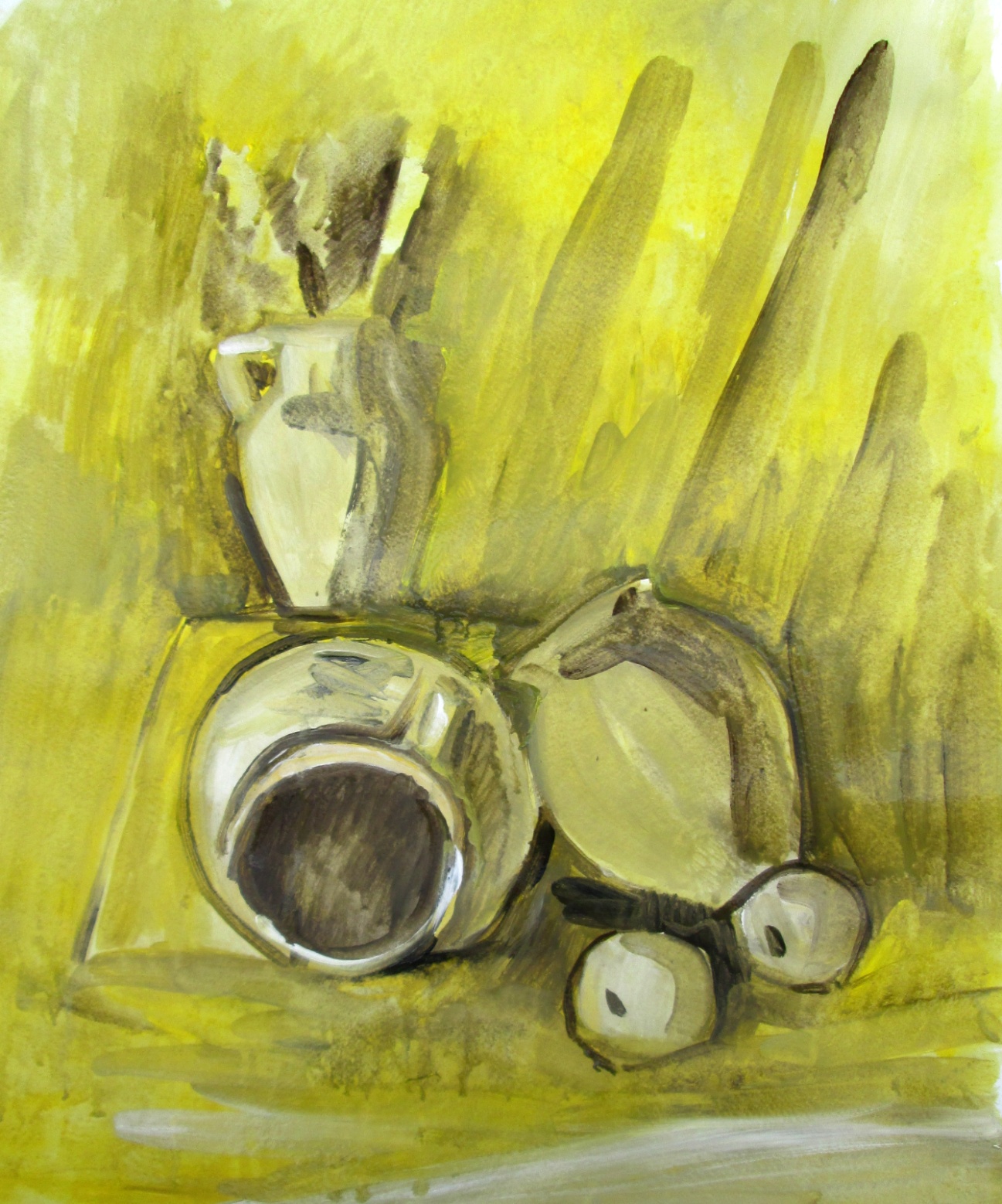 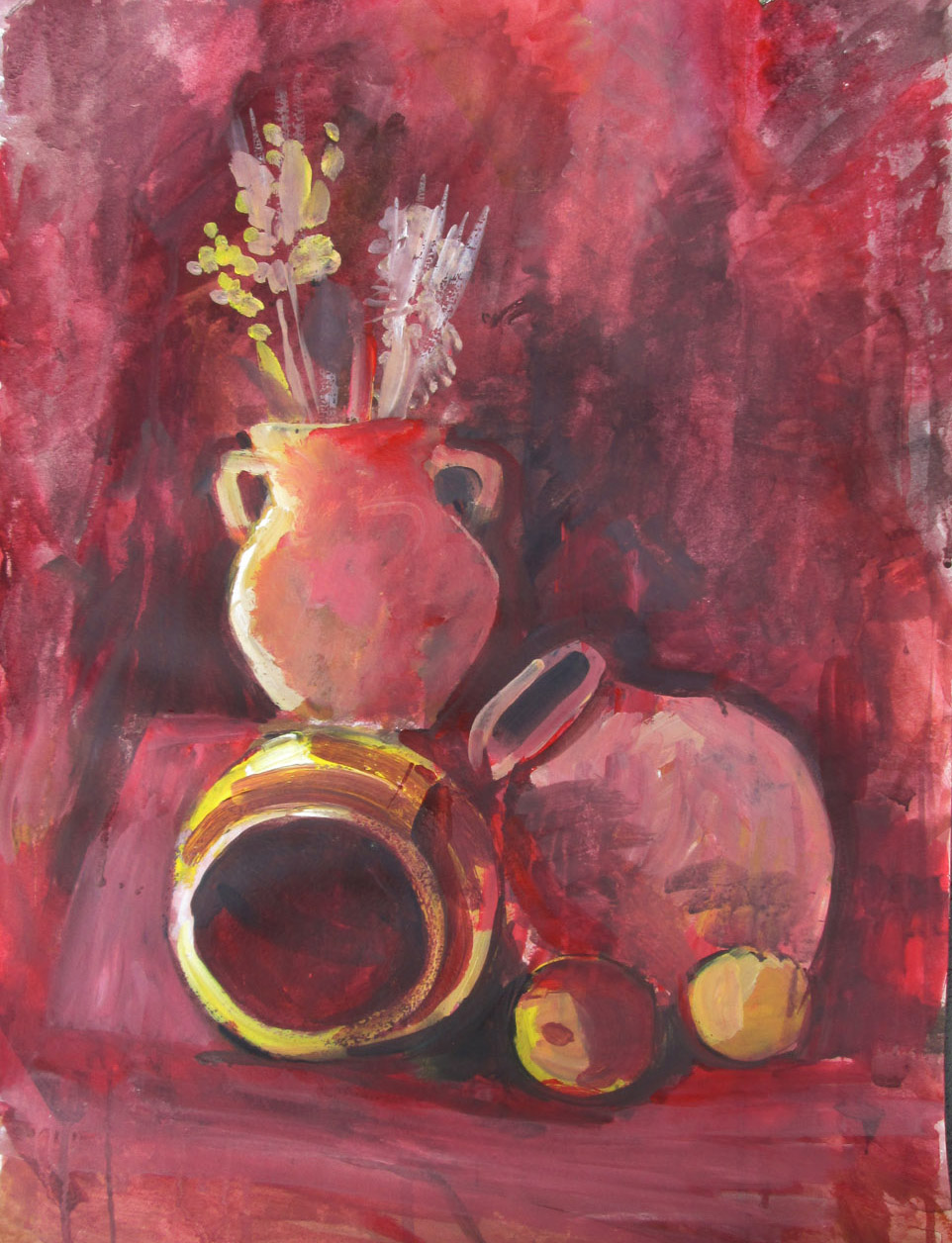 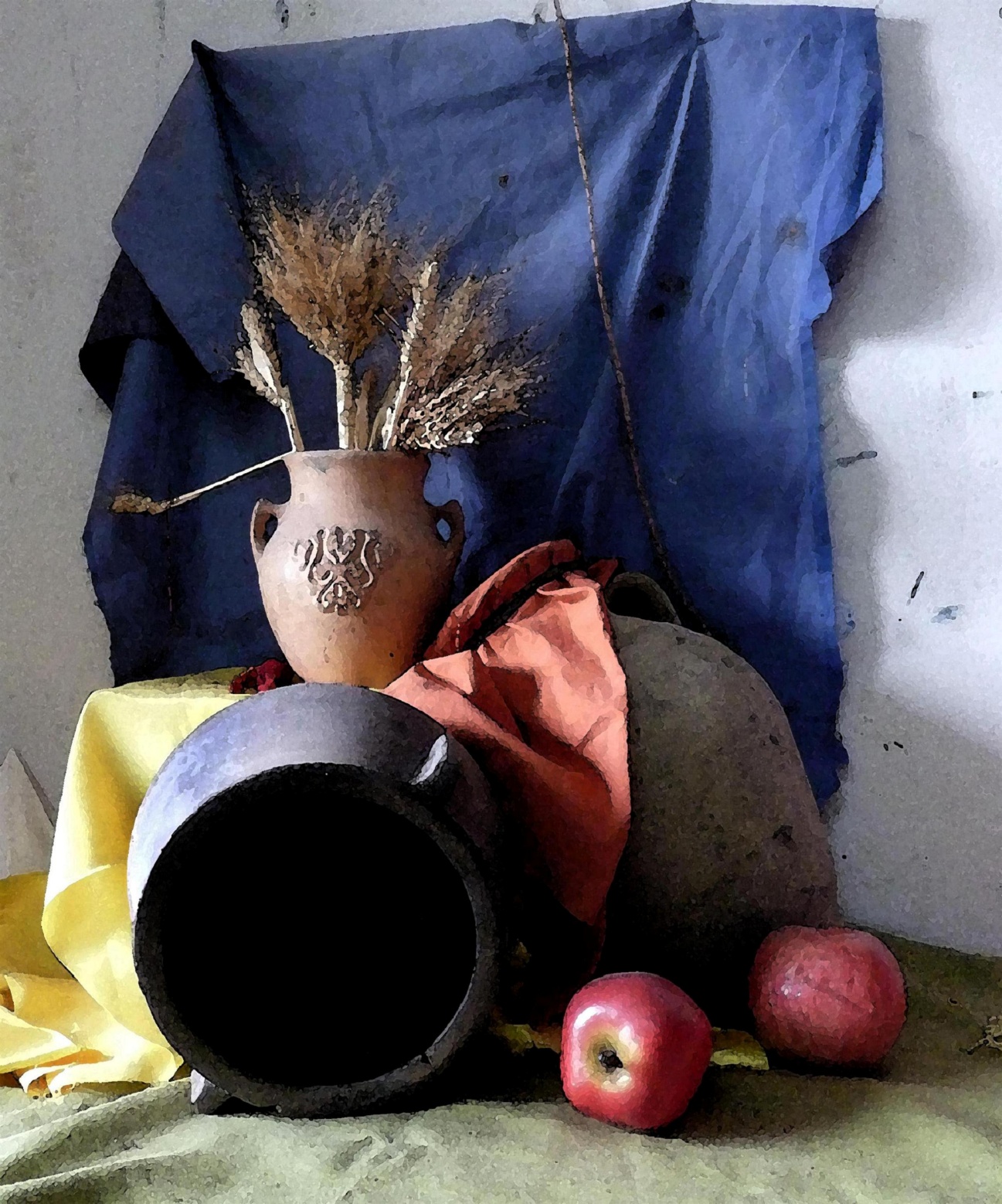 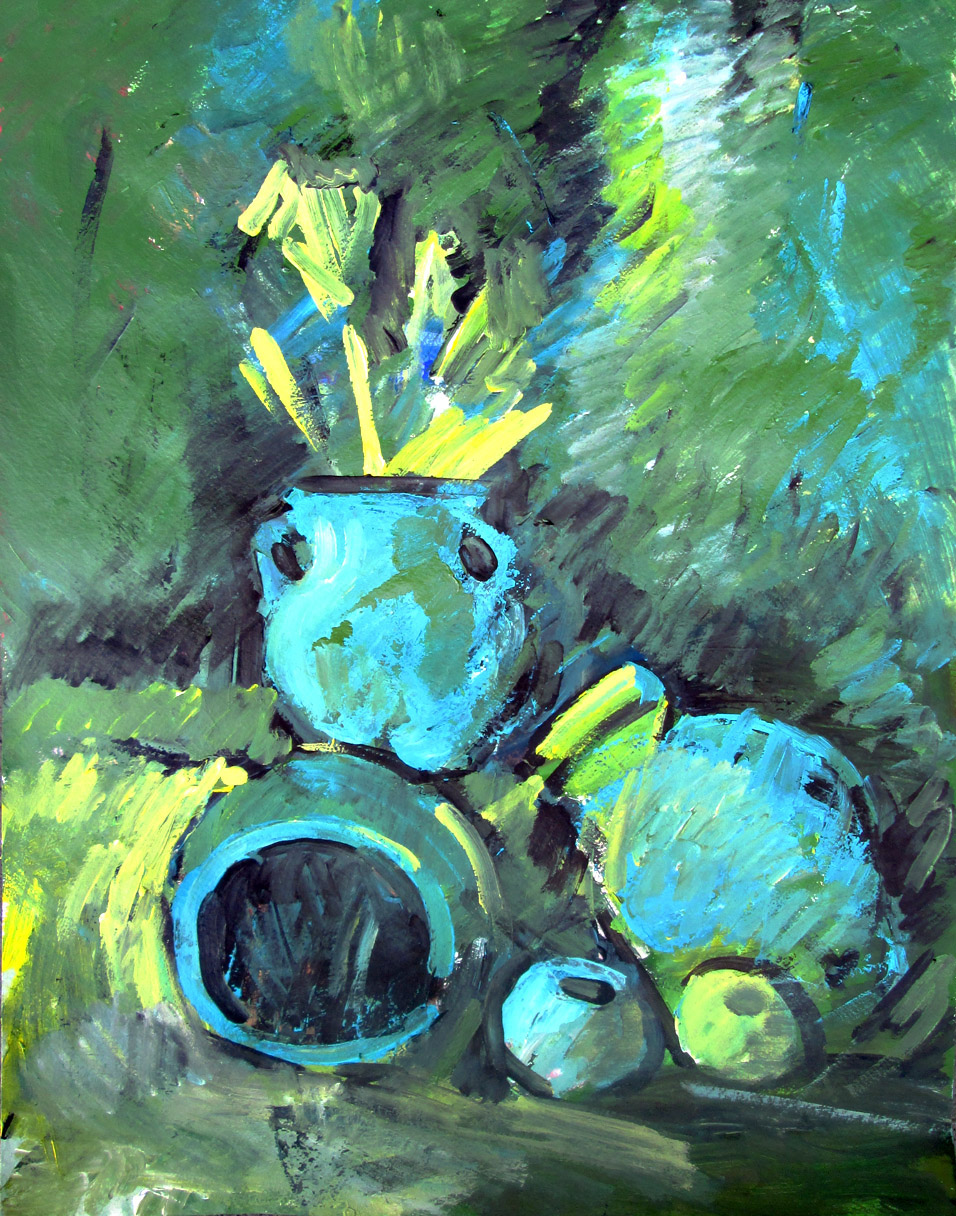 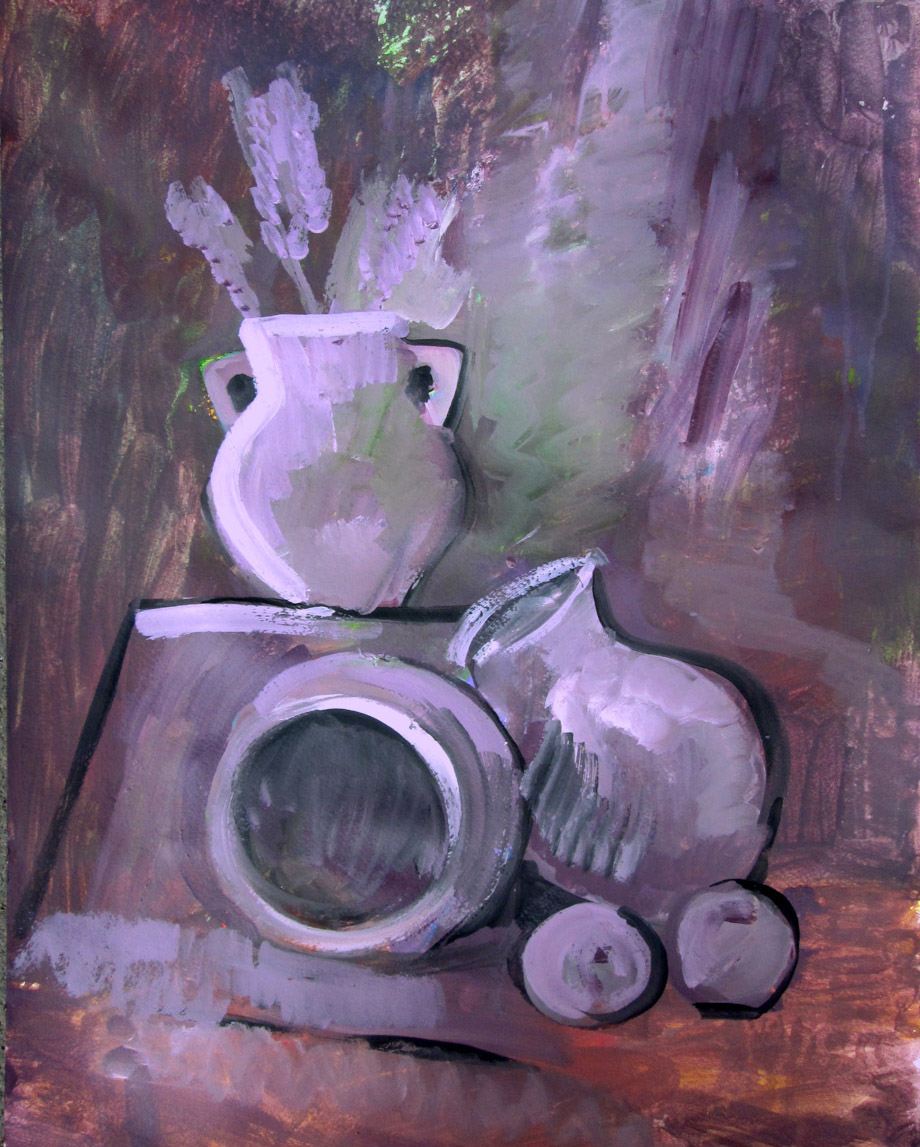 